
„Consent: Its Nature and Normative Relevance” 
  International Conference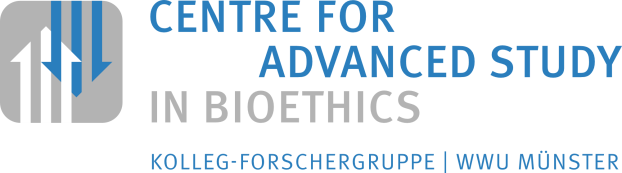 
21 – 23 June 2017Bezirksregierung Münster 
Freiherr-von-Vincke-Haus / Freiherr-von-Vincke-Saal
Domplatz 36 Registration               f               mTitleFirst Name Family Name Institution / UniversityInstitution / UniversityInstitution / UniversityInstitution / UniversityPostal Address Postal Address Postal Address E-MailPostal Address Postal Address Postal Address Phone I intend to participate in the conference        Wednesday 21st June 2017: whole day / morning / afternoon        Thursday 22nd June 2017: whole day  / morning / afternoon        Friday 23rd  October 2017: morning I intend to participate in the conference        Wednesday 21st June 2017: whole day / morning / afternoon        Thursday 22nd June 2017: whole day  / morning / afternoon        Friday 23rd  October 2017: morning I intend to participate in the conference        Wednesday 21st June 2017: whole day / morning / afternoon        Thursday 22nd June 2017: whole day  / morning / afternoon        Friday 23rd  October 2017: morning I would like to have lunch               21st October 2017              22nd October 2017
My interest in the conference:My interest in the conference:My interest in the conference:My interest in the conference:Remarks (e.g. also with regard to food intolerances etc.):Remarks (e.g. also with regard to food intolerances etc.):Remarks (e.g. also with regard to food intolerances etc.):Remarks (e.g. also with regard to food intolerances etc.):Date, Signature [resp. printed name]Date, Signature [resp. printed name]Date, Signature [resp. printed name]Date, Signature [resp. printed name]